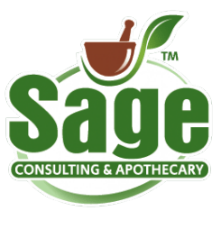 2727 North Tejon StreetColorado Springs, CO  80907719-473-9702833-473-4372888-473-7172 (Fax)Clinic@sagewomanherbs.comCLIENT INTAKE AGREEMENTWe appreciate you taking the time to review this information, complete the enclosed forms and supply us with the items requested below.Please fill out the following online forms prior to your appointment: Personal Health ProfileInformed Consent Form3-day journal of all your meals, snacks and beverages. Include times of day you are eating.  Provide the following by email if appropriate: Most recent CBC blood work panel and any other lab results if relevant to your health issues. If you are having a SKYPE or phone consultation, please provide a recent photo of your face, and tongue (tooth brushing is fine, do not scrape tongue please) and unpolished nails if possible.POLICIES AND PROCEDURESIf SKYPE or phone appointment, please fax/email the requested information to us 24 hours in advance of your scheduled appointment. If you are sending your forms via postal mail, please send 1 week in advance.  INITIAL CONSULT - WHAT YOU SHOULD EXPECT  Valerie will typically spend an initial 20-30 minutes of your appointment time reviewing the information you have brought in with you. While you wait for her to prepare, she will review your health history, along with any labs or additional materials you have provided. Your practitioner will make nutritional, dietary, lifestyle and other recommendations. You will receive a written protocol, which includes the name and recommended dose of each herbal and nutritional compound.  YOUR PROTOCOL  Valerie typically gets the best results with a combination of very specialized nutritional and herbal supplements and a liquid herbal tincture, custom-blended for you. Dietary and lifestyle changes are essential to true healing and to facilitate the therapeutic response of the natural compounds and herbs. She may recommend exercise, dietary changes or other types of therapy, such as acupuncture or counseling, which may be helpful. Often, you will be encouraged to be still in meditation or prayer on a daily basis. The types of things she recommends are determined by your current health, constitutional evaluation, and your interest.  RECOMMENDED PRODUCTSPart of our service to you is the benefit of our practitioner’s many years of experience and research in the health field. Because of this, her product recommendations are most often brand specific. She is very particular and uses only high-quality products with which she sees consistent, good therapeutic results. We stock a full dispensary of supplements, natural compounds and herbal preparations based on our practitioner’s research and experience. Many of these compounds are not found in health food stores as they are sold to practitioners only. With this consistency in product quality and potency, Valerie is better able to assess your progress.  FOLLOW-UP CONSULTS  These are set per the practitioner’s recommendation and by mutual agreement. Usually, a given protocol is followed for 1 to 3 months. For optimal results, you may need to be reassessed at that time so that appropriate changes can be made to the herbal formulation and nutritional protocol. If you run out of your supplements or tincture between appointments, you should get them refilled in order to continue your progress. You may, of course, schedule a consult prior to your follow-up if you have something in-depth you would like to discuss sooner.  CLIENT QUESTIONSOur highly qualified office staff can answer many of your questions and otherwise act as liaison between clients and Valerie in order to get your questions answered quickly. Please call in your questions to us. She may have her staff call you with answers to your questions if they are straight-forward. Valerie will review all questions and respond within a day or two, or sooner for urgent issues.  ORDERING PROCEDURES  Sage Consulting & Apothecary offers an extensive Apothecary of herbal and nutritional formulations carefully chosen for their quality, purity, potency and clinical effectiveness. In order to receive items on your protocol, we must first receive your order in person, by phone, fax or email.  Call our dispensary direct at 719-473-9702 or toll free at 833-473-4372 or email at clinic@sagewomanherbs.com. CANCELLATION POLICYIf you need to reschedule or cancel your appointment, please notify the office with at least 24 hours advance notice to avoid a cancellation fee.Be advised that you will be charged $60 for a new consult, or $25 for a follow-up, if your scheduled is cancelled with less than 24 hours’ notice.  Thank you for your consideration of the practitioner’s time and of others waiting for appointments.  By clicking the box above and entering your name, you agree to the Cancellation Policy.INFORMED CONSENT FORMNOTICE TO ALL STUDENTS & CLIENTS  The United States of America currently has no licensing policy in regard to Herbal Medicine, and I, a clinical Herbalist, Valerie Ann Blankenship, am not a licensed Medical Doctor. I do not deal with drugs, nor do I issue a diagnosis or suggest cures.  My purpose is simply to educate my client and/or student and his or her body as to healing by natural processes. I consider herbs and foods to be nutritional assets to health and it is in this way that I offer my advice. Although I personally believe herbs are a part of good health care, I make no claims for their medicinal actions. Any information offered is done so on the basis of research and scientific evidence and traditional uses.  My clients/students agree to make their own choices as to what they do with the educational material they have been offered and are solely responsible for their own decisions and actions.  It is always my suggestion that the client/student should seek out the advice of a licensed health care practitioner whenever they feel it is necessary in regard to their own personal health.  I have read the above statement and I understand and agree with it. My purpose to seeking the advice of Valerie Ann Blankenship is done so for educational and nutritional purposes only.  By clicking the box above and entering your name, you agree to the Informed Consent Form.PERSONAL HEALTH PROFILE	 “If you are not ready to alter your way of life, you cannot be healed…” Hippocrates	KEY AREAS OF PHYSICAL CONCERN:In this section, list your main physical complaints on the lines below and rate them by severity on a scale of 1-10, with 10 being the most severe.  Where is this issue currently?	Have you seen any doctors or other therapists regarding the above health issues?  If yes, please list below:HEALTH STATUS:	Check each column below where symptoms apply.Do you drink filter water or tap water?      Filtered  TapIf you use a filter, what type and/or conditioner do you use?  If delivered or purchased, is it distilled or reverse osmosis? How much water do you drink on a regular basis? 3-Day Diet Journal:List a typical day’s meals:Family History:Check any significant immediate family health history:Constitutional Intake Form:  Emotional ChecklistAdditional history with dates or other health related issues you wish to mention:  Name:    Age:  Phone #: (HOME)  (CELL) Preference:   Home   CellSkype Address:  Address:  E-mail Address:   Referred by:  Date of Initial Appointment: Day of Week: Time: Health IssueSeverityPractitioner Name(s)x = sometimes experience          x x = occurs often   	  x x x = major concernx = sometimes experience          x x = occurs often   	  x x x = major concernCardiovascularCardiovascular High blood pressure Previous stroke Low blood pressure Cold hands/feet Pain upper left chest Tingling arms/hands Poor circulation High cholesterol Swelling ankles/joints Poor cholesterol ratios Heart Palpitationsx = sometimes experience          x x = occurs often   	  x x x = major concernx = sometimes experience          x x = occurs often   	  x x x = major concernMuscles/JointsMuscles/Joints Backache upper/lower Rheumatoid arthritis Broken bones past/present Stiffness in joints Osteoarthritisx = sometimes experience          x x = occurs often   	  x x x = major concernx = sometimes experience          x x = occurs often   	  x x x = major concernEyes, Ears, Nose & ThroatEyes, Ears, Nose & Throat Ear aches Hearing loss Eye pains, dry/teary Excessive ear wax Failing/worsening visionx = sometimes experience          x x = occurs often   	  x x x = major concernx = sometimes experience          x x = occurs often   	  x x x = major concernUrinary/KidneyUrinary/Kidney Excessive urination Up to urinate 1x night Water retention Up to urinate 2x’s night Kidney stones past/present Burning urination Lower back stiffness/soreness Dark, cloudy urine Dark circles under eyesx = sometimes experience          x x = occurs often   	  x x x = major concernx = sometimes experience          x x = occurs often   	  x x x = major concernSkinSkin Boils Cysts Bruises Pimples Dryness Sores Itching Broken veins Varicose veinsx = sometimes experience          x x = occurs often   	  x x x = major concernx = sometimes experience          x x = occurs often   	  x x x = major concernRespiratoryRespiratory Difficulty breathing Sinus infections Cough Asthma attacks Sinus congestion Post nasal drip Frequent colds Sore throat Emphysemax = sometimes experience          x x = occurs often   	  x x x = major concernx = sometimes experience          x x = occurs often   	  x x x = major concernGastrointestinalGastrointestinal Belching Indigestion Colitis 1 bowel movement/day Constipation 2 bm/day Hepatitis 1 bm/every other day Gallstones 2 or less bm/week Ulcers Blood in stools Abdominal pain Light colored stools Abdominal cramps  Black, tarry stools Burning esophagus Frequent diarrhea Gasx = sometimes experience          x x = occurs often   	  x x x = major concernx = sometimes experience          x x = occurs often   	  x x x = major concernOtherOther Memory problems Uncomfortable in moldy, damp rooms Dizziness Toenail fungus Crave sweets, breads or alcohol Sensitive to tobacco, chemical odors, perfume Athlete’s foot, jock rash Tongue coated heavy white/yellow in a.m.AllergiesAllergiesAllergiesAllergiesAllergiesDo you have allergies?NoNoYes, to what? Yes, to what? Medication or herb allergiesNoNoYes, to what? Yes, to what? Food allergiesNoNoYes, to what? Yes, to what? HistoryHistoryHistoryHistoryHistoryHave you had any operations?NoNoYes, list with dates Yes, list with dates Any major injuries/accidents?NoNoYes, list with dates Yes, list with dates Supplements (if you have more supplements than will fit on this form, please email a separate page)Supplements (if you have more supplements than will fit on this form, please email a separate page)Supplements (if you have more supplements than will fit on this form, please email a separate page)Supplements (if you have more supplements than will fit on this form, please email a separate page)Supplements (if you have more supplements than will fit on this form, please email a separate page)Name of supplementName of supplementDosageDosageUsed for what purpose?MedicationsMedicationsMedicationsName of medicationDosageUsed for what purpose?Common Physical ActivitiesCommon Physical ActivitiesCommon Physical ActivitiesCommon Physical Activities Sitting at Desk (how long ) Sitting at Desk (how long ) Sitting at Desk (how long ) Walking Sitting in a car (how long ) Sitting in a car (how long ) Sitting in a car (how long ) Yoga Standing (how long Standing (how long Standing (how long Tao ChiJogging/running ( times per week)Jogging/running ( times per week)Jogging/running ( times per week) Hiking Aerobics Aerobics Aerobics Bike riding Swimming Swimming Swimming Horseback riding Weight-lifting Weight-lifting Weight-lifting TennisDo any of the above activities aggravate a current health condition?NoYes, explainYes, explainDietary HabitsDietary HabitsDietary HabitsDietary Habits Canned Foods Canned Foods Canned Foods Raw vegetables Fresh vegetables Fresh vegetables Fresh vegetables Cooked veggies Red meat/non-organic Red meat/non-organic Red meat/non-organic Desserts Red meat/organic or game Red meat/organic or game Red meat/organic or game Coffee (     cups/day) White sugar White sugar White sugar Black tea (     cups/day) Brown Sugar Brown Sugar Brown Sugar Wine (     cups/day) Honey Honey Honey Other alcohol (     cups/day) Sweet and Low, nutrasweet, etc Sweet and Low, nutrasweet, etc Sweet and Low, nutrasweet, etc Cigarettes (     day) Soft drinks w/ sugar (      /day) Soft drinks w/ sugar (      /day) Soft drinks w/ sugar (      /day) Salt (list type) Soft drinks w/ nutrasweet (      /day) Soft drinks w/ nutrasweet (      /day) Soft drinks w/ nutrasweet (      /day) Soy Butter Butter Butter Kombucha Margarine Margarine Margarine Kefir or fermented food Fruits, fresh Fruits, fresh Fruits, fresh Coconut oil Fruits, canned Fruits, canned Fruits, canned Olive Oil Canola, Wesson or Vegetable Oil Canola, Wesson or Vegetable Oil Canola, Wesson or Vegetable OilTimeDay 1 Food – Date Beverage(s)Breakfast SnackLunch Snack Dinner Desserts TimeDay 2 Food – Date Beverage(s)Breakfast SnackLunch Snack Dinner Desserts TimeDay 3 Food – Date Beverage(s)Breakfast SnackLunch Snack Dinner Desserts Family HistoryFamily History Diabetes Heart conditions Asthma Epilepsy Cancer Mental illness Gout Thyroid problemsFor Men OnlyFor Men Only Frequency of urination Swollen prostrate Hesitancy when urinating Painful urination Difficulty getting/maintain erection Benign Prostatic HyperplasiaFor Women OnlyFor Women Only Used birth control?  How long  Hot flashes Used hormone replacement therapy.  How long  Difficultly conceiving  Uterine fibroids Dramatic mood swings Uterine cysts Pounding heart Endometriosis Dry vaginal lining Cervical dysplasia Osteoporosis Pelvic pain.  How long?  Painful menstrual cramps Painful intercourse Absence of menstrual cycle Genital herpes Dramatic mood swings around cycle Vaginal infection (type)  Irregular menstrual cycles Breast pain, related to cycle?  Headaches (how frequent)?  Last? Breast lumps, change with cycle?  Vaginal discharge (diagnosed)? Pelvic Inflammatory disease Vaginal infection (type)  Break through bleeding or spotting between periods Heavy menstrual bleeding during period	Upper GI - Mark mild = x; dominant = xx	Upper GI - Mark mild = x; dominant = xx  Sometimes nausea in the mornings  Receding gums  Sometimes nausea in the evenings  Frequent use of alcohol  Sometimes excess salivation  Frequent poor appetite  Mouth frequently too dry  Strong demanding hunger  Duodenal ulcer  Bitter taste in the morning  Stomach ulcer  “Dragon breath” in the morning  Sometimes foul burps  Acid indigestion at night  Butterflies in stomach  Frequent mouth/cold sores  Seldom eat breakfast  Sometimes difficulty swallowing  Often don’t finish meals  Indigestion after eating  Often eat to calm downLower GI - Mark mild = x; dominant = xxLower GI - Mark mild = x; dominant = xx  Stools loose with gas  Intestines often bloated  Constipation with gas  Constipation with hemorrhoids  Frequent constipation  With painful defecation  Digestion unusually rapid  With hard, marbly stools  Loose stools when tired/stressed  With fully formed stools  Light colored, hard stools  Alternates with diarrhea  Dark, soft stools  Frequent need for laxatives  Quick defecation after eating  Tongue often coatedLiver - Mark mild = x; dominant = xxLiver - Mark mild = x; dominant = xx  Dry, scaly skin  Acne on face AND buttocks  Moist, oily skin  Seems to have low blood sugar  Hives from food/drugs  Had hepatitis in the past  Hay fever or asthma  Frequent use of alcohol  Crave proteins, fats  Work with solvents  Crave fruit, sweets  Psoriasis, eczema, dermatitis  Frequent trouble digesting fatsRespiratory - Mark mild = x; dominant = xxRespiratory - Mark mild = x; dominant = xx  Shortness of breath when stand/walking  Sometimes wake choking/gasping for breath  Tobacco smoker  Yawns frequently  Easy coughing of mucus  sometimes hyperventilates  Rapid, shallow breather  Frequent chest colds  Difficulty swallowing mucusLymphatic - Mark mild = x; dominant = xxLymphatic - Mark mild = x; dominant = xx  Recuperates quickly if ill  Asthma or hay fever  Recuperates slowly if ill  Arthritis or rheumatism  Injuries heal quickly  Digests fats easily  Injuries heal slowly  Digest fats poorly  Eczema, dermatitisSkin - Mark mild = x; dominant = xxSkin - Mark mild = x; dominant = xx  Sores, cracks on mouth, anus, vagina  Food often causes intestinal pain passing  Lips often dry, chapped  Gets sort throat easily  Frequent minor illnesses  Fever w/ sweat when sick  Do not sweat when sickRenal - Mark mild = x; dominant = xxRenal - Mark mild = x; dominant = xx  Standing too quickly makes pulse roar in ears   Standing too quickly causes faint/dizziness  Wakes up at night to urinate  Frequent flushing or blushing  Water retention with change in weather  Moderate high blood pressure, crave fats  Moderate low blood pressure, craves sweets  Urine always light colored  Frequent thirst  Urine usually darker  Craving saltLower Urinary Tract - Mark mild = x; dominant = xxLower Urinary Tract - Mark mild = x; dominant = xx  Frequent urination, small amounts  Infrequent urination, copious  Sometimes dribbles urine afterwards  Demanding and sudden need to urinate  Frequent bladder infections  Mucus in urine  Benign prostatic hypertrophy (males)  Dull ache after urinationReproductive – AllReproductive – All  Sweat freely with strong scent  Oily skin, facial acne  Dry skin, cold hands and feetWomenWomen Cycle more than 28 days Miss some periods Cycle less than 28 days Menses slow starting with cramps Water retention before menses, hips, breasts Water retention before menses, feet, hands craves fates, proteins before menses, usually Craves sweets before menses, usually Sides of breasts tender before menses Palpitations before menses Menstruation lengthy, frequent cramps Menstruation short, defined, few cramps Frequent class II pap smears History of PID, Cervicitis Period early with altitude change Period late with altitude change Tried, but couldn’t handle birth control pills Frequent candida/type infectionsMenMen Frequent cannabis user Benign prostatic hypertrophy Pain or ache after orgasm Difficult maintaining erection even in moodGeneral - Mark mild = x; dominant = xxGeneral - Mark mild = x; dominant = xx  Aluminum cooking vessels  Awakens, can’t go to sleep  Bad dreams  Blurred vision  Brown spots, bronzing of skin  Bruises easily  Can’t gain weight  Can’t lose weight  Can’t get started without coffee  Chemical or spray poisoning  Chronic fatigue, depression  Cry easily without seeming cause  Depressed for long periods  Earaches  Eat often or else faint/nervous  Eyes often red, inflamed  Face, eyes get puffy  Facial twitches  Gum problems  Headaches  Headaches in mornings, wearing off  Lack of sensation somewhere in body  Heart palpitations when hungry  Highly emotional  Highly controlled  Impaired hearing  Increase in weight (recent)  Likes depressants  Likes stimulants  Lower back pain  Frequent muscle cramps  Nails split, brittle  Nails weak, ridges  Nose bleeds frequently  Pollution heavy work/home environment  Weight gain in upper arms, shoulders, neck  Ringing in ears  Pulse speeds up after mealsGeneral (Cont’d) - Mark mild = x; dominant = xxGeneral (Cont’d) - Mark mild = x; dominant = xx  Sensitive to cold/hot weather  Sensitive to high/low humidity  Sexual desire increased/decreased  Stuffy nose during day/evening  Tendency seemingly to anemia  Tremors in hands or neck  Varicose veinsEmotional Checklist - LGPut an X next to each statement that corresponds to the way you often feel. Put 2 X’s next to the statement if you “see yourself” in that statement, meaning you recognize those feelings or thoughts often.  Anxiety and feeling overwhelmed or stressed, especially anxiety felt in the body, or physical anxiety  Feeling worried or fearful  Have intrusive thoughts, perseverate or have an overactive brain. Or have unwanted thoughts – thoughts about unpleasant memories, images or worries   Panic attacks  Unable to relax or loosen up  Stiff or tense muscles  Feeling stressed and burned-out  Craving carbs, alcohol, or drugs for relaxation and calmingEmotional Checklist - LTPut an X next to each statement that corresponds to the way you often feel. Put 2 X’s next to the statement if you “see yourself” in that statement, meaning you recognize those feelings or thoughts often.  Anxiety, especially anxiety in the head, ruminating thoughts etc.  Panic attacks or phobias  Feeling worried or fearful  Obsessive thoughts or behaviors  Perfectionism or being overly controlling  Irritability  Anxiety that’s worse in winter  Winter blues or seasonal affective disorder  Negativity or depression  Suicidal thoughts  Excessive self-criticismEmotional Checklist – LT (Cont’d)Put an X next to each statement that corresponds to the way you often feel. Put 2 X’s next to the statement if you “see yourself” in that statement, meaning you recognize those feelings or thoughts often.  Low self-esteem and poor self-confidence  PMS or menopausal mood swings  Sensitivity to hot weather  Hyperactivity  Anger or rage  Digestive issues  Fibromyalgia, temporomandibular joint syndrome, or other pain syndromes  Difficulty getting to sleep  Insomnia or disturbed sleep  Afternoon or evening cravings for carbs, alcohol or drugsEmotional Checklist - LTYPut an X next to each statement that corresponds to the way you often feel. Put 2 X’s next to the statement if you “see yourself” in that statement, meaning you recognize those feelings or thoughts often.  Depression and apathy  Easily bored  Lack of energy  Lack of focus  Lack of drive and low motivation  Attention deficit disorder  Procrastination and indecisiveness  Craving carbs, alcohol, caffeine, or drugs for energyEmotional Checklist - LPPut an X next to each statement that corresponds to the way you often feel. Put 2 X’s next to the statement if you “see yourself” in that statement, meaning you recognize those feelings or thoughts often.  Heightened sensitivity to emotional pain  Heightened sensitivity to physical pain  Crying or tearing up easily  Eating to soothe your mood, or comfort eating  Really, really loving certain foods, behaviors, drugs, or alcohol  Craving a reward or numbing treatEmotional Checklist - LGLPut an X next to each statement that corresponds to the way you often feel. Put 2 X’s next to the statement if you “see yourself” in that statement, meaning you recognize those feelings or thoughts often.  Crave sugar, starch or alcohol any time during the day  Irritable, shaky, headachy – especially if too long between meals  Intense cravings for sweets  Lightheaded if meals are missed  Eating relieves fatigue  Agitated, easily upset, nervous